Pizza-One-Pot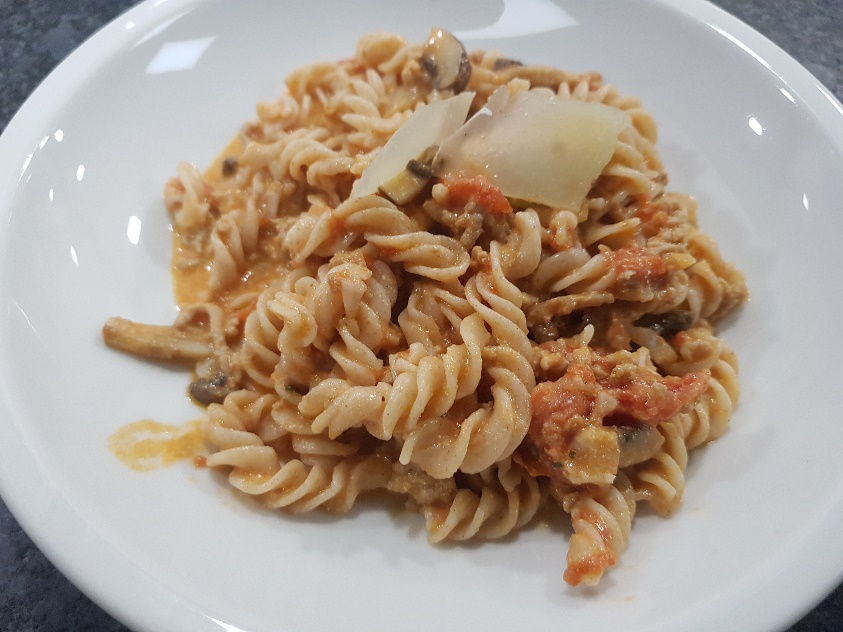 Das brauchst du (für 4 Portionen):500g Hackfleisch500 g Nudeln (am besten Fussili)1 Zwiebel250 g braune Champignons2-3 Esslöffel Schmand oder saure Sahne250 ml Schlagsahne250 ml GemüsebrüheEtwas Tomatenmark1 kleine Dose passierte Tomaten2 Esslöffel Streichkäse, z.B. MilkanaSo machst du´s richtig:Koche die Nudeln nach Packungsanweisung in einem Topf mit Salzwasser.Schneide die Pilze in Scheibchen: 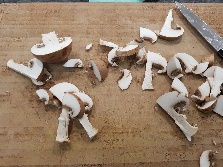 Schneide in der Zwischenzeit eine Zwiebel in Würfelchen: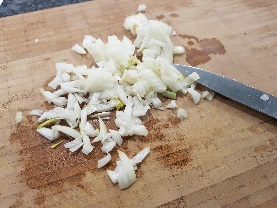 Lass in einem größeren Topf Butterschmalz schmelzen: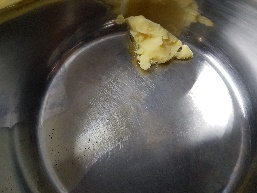 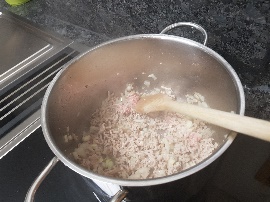 Dünste, wie oben zu sehen, erst die Zwiebeln, dann das Tomatenmark und dann das Hackfleisch an.Lösche mit der Gemüsebrühe ab: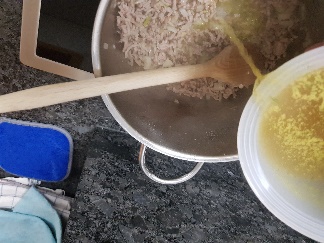 Gib die passierten Tomaten dazu: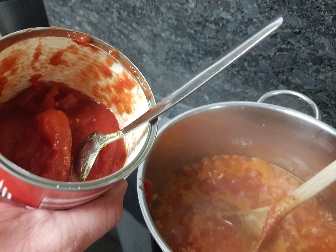 Gib den Schmand bzw. die saure Sahne, die Schlagsahne und den Schmelzkäse nach und nach dazu und rühre um: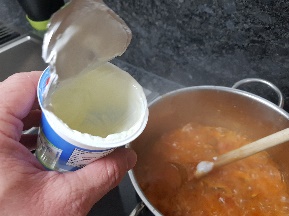 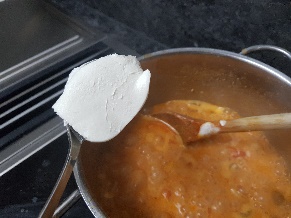 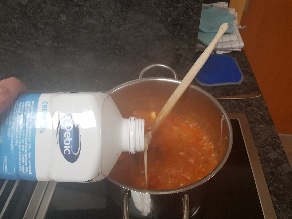 Gib die Pilze dazu.Gib am Ende die Nudeln dazu und rühre kräftig um: 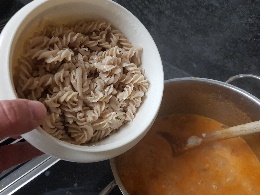 